	                                                                                                   @ SP_________	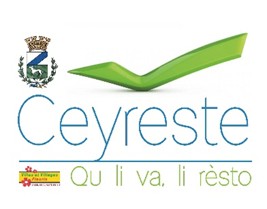 DÉCLARATION POUR LE BRÛLAGE DE VÉGÉTAUX SUITE AUX OBLIGATIONS LÉGALES DE DÉBROUSSAILLEMENTApplication de l’arrêté préfectoral n° 20143160054 du 12/11/2014 et de l'arrêté 2013354-0004 du 20/12/ 2013 Je soussigné(e), ___________________________________________ demeurant ___________________________Téléphone ____________________     @ _______________________ Agissant pour =Mon compte Le compte de _____________________________ propriétaire, déclare avoir à réaliser des interventions nécessitant l'emploi du feu pour le brûlage des produits végétaux issus de l'obligation Légale de Débroussaillement.Adresse ____________________________________________________________________________ 13600 CEYRESTEParcelle (s) = section________ n°_______Pour la ou les date(s) suivantes = ________________ / ______________ / _______________.Compte tenu de la nature des interventions, de la zone et de la période, Je m'engage à suivre les dispositions prévues par l'arrêté préfectoral relatif à l'emploi du feu et au brûlage des déchets verts et autres produits végétaux.Je m'engage en situation dangereuse ou sur injonction du maire ou des autorités compétentes, à cesser toute activité à risque vis-à-vis du risque feu de forêt.Je joins la lettre d’obligation ou d’information rédigée par l’agent de l’Office National des Forêts.Je confirme avoir pris connaissance de la règlementation relative au brûlage des végétaux dans les Bouches du Rhône et plus précisément les heures de brûlage et les consignes de sécurité.Fait à Ceyreste, le______________________				Signature						